РЕШЕНИЕ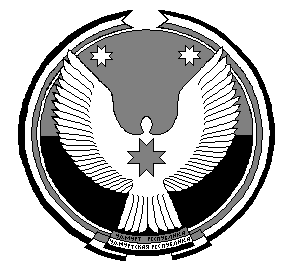 Совета депутатов муниципального образования «Кабачигуртское» Об утверждении  отчета об исполнении бюджета  муниципального  образования«Кабачигуртское» за 2019 годПринято Советом депутатов                                                11февраля 2020 года          Руководствуясь Бюджетным Кодексом Российской Федерации , Положением «О бюджетном  процессе  в  муниципальном  образовании «Кабачигуртское» , Совет депутатов муниципального образования «Кабачигуртское»  р е ш а е т:Утвердить  отчет об исполнении бюджета муниципального образования «Кабачигуртское» за 2019 год  (прилагается).Опубликовать  отчет  об  исполнении  бюджета  муниципального  образования  «Кабачигуртское»  за  2019 год  в  информационном  бюллетене  Совета  депутатов  муниципального  образования «Кабачигуртское»  и  разместить  на  официальном сайте  в  сети Интернет  муниципального  образования  «Игринский  район»  на  странице  МО «Кабачигуртское» .Глава муниципального образования                                         В.А.Чуракова«Кабачигуртское»   д.Кабачигурт11февраля 2020 года№36.1